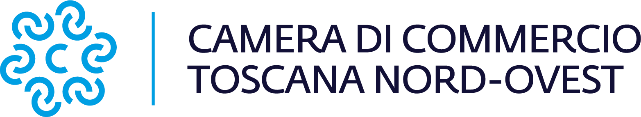 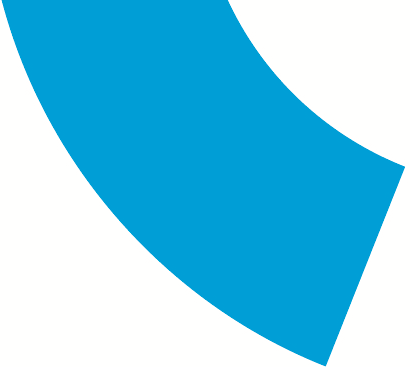 Comunicato stampaLa Camera di Commercio della Toscana Nord-Ovest ottimizza i suoi spazi in Corte CampanaLucca, 23 gennaio 2024 – Pubblicato l’avviso per la vendita di alcuni appartamenti già destinati ad uffici con ingresso da Corte Campana, 12 a Lucca di proprietà della Camera di commercio della Toscana Nord-Ovest. La porzione di fabbricato, che si sviluppa su tre piani, una volta destinata ad uffici e non più utilizzata da tempo, sarà oggetto di separazione urbanistica e catastale dalla sede camerale.Nell’ambito di un processo di razionalizzazione degli immobili non utilizzati, nel rispetto di quanto stabilito dal Piano triennale di investimento 2023 – 2025, è stata avviata procedura per la vendita in tre distinti lotti costituiti da appartamenti posti al piano primo, secondo e terzo di circa 150 mq. ciascuno.L’apertura delle offerte si terrà il 6 maggio 2024; i termini per l’effettuazione del sopralluogo sono fissati al 26 aprile e le proposte di acquisto andranno presentate in busta chiusa entro il 30 aprile 2024 rivolgendosi all’Ufficio Patrimonio della Sede di Lucca.Tutta la documentazione è consultabile al seguente indirizzo web: https://tno.camcom.it/avvisi-e-bandi-attuali.Per maggiori informazioni - Ufficio Patrimonio sede di Lucca 0583 976614 – 976668 - patrimonio.lu@tno.camcom.itCamera di commercio della Toscana Nord-OvestComunicazione: Francesca Sargenti: 0583 976.686 - 329 3606494 comunicazione@tno.camcom.itwww.tno.camcom.it